ПРАВИТЕЛЬСТВО АРХАНГЕЛЬСКОЙ ОБЛАСТИПОСТАНОВЛЕНИЕот 9 июня 2022 г. N 404-ппОБ УТВЕРЖДЕНИИ РАСПРЕДЕЛЕНИЯ ИНОГО МЕЖБЮДЖЕТНОГО ТРАНСФЕРТАИЗ ОБЛАСТНОГО БЮДЖЕТА БЮДЖЕТАМ МУНИЦИПАЛЬНЫХ ОКРУГОВАРХАНГЕЛЬСКОЙ ОБЛАСТИ НА РАЗВИТИЕ СИСТЕМЫ ИНИЦИАТИВНОГОБЮДЖЕТИРОВАНИЯ В МУНИЦИПАЛЬНЫХ ОКРУГАХ В 2022 ГОДУВ соответствии со статьей 139 Бюджетного кодекса Российской Федерации, подпунктом "ч" пункта 7 статьи 9 областного закона от 22 декабря 2021 года N 522-31-ОЗ "Об областном бюджете на 2022 год и на плановый период 2023 и 2024 годов", пунктом 4 Порядка предоставления иных межбюджетных трансфертов из областного бюджета бюджетам муниципальных округов Архангельской области на развитие системы инициативного бюджетирования в муниципальных округах Архангельской области, утвержденного постановлением Правительства Архангельской области от 10 октября 2019 года N 548-пп, Правительство Архангельской области постановляет:1. Утвердить прилагаемое распределение иного межбюджетного трансферта из областного бюджета бюджетам муниципальных округов Архангельской области на развитие системы инициативного бюджетирования в муниципальных округах в 2022 году.2. Настоящее постановление вступает в силу со дня его официального опубликования.Первый заместитель ГубернатораАрхангельской области -председатель ПравительстваАрхангельской областиА.В.АЛСУФЬЕВУтвержденопостановлением ПравительстваАрхангельской областиот 09.06.2022 N 404-ппРАСПРЕДЕЛЕНИЕИНОГО МЕЖБЮДЖЕТНОГО ТРАНСФЕРТА ИЗ ОБЛАСТНОГО БЮДЖЕТАБЮДЖЕТАМ МУНИЦИПАЛЬНЫХ ОКРУГОВ АРХАНГЕЛЬСКОЙ ОБЛАСТИНА РАЗВИТИЕ СИСТЕМЫ ИНИЦИАТИВНОГО БЮДЖЕТИРОВАНИЯВ МУНИЦИПАЛЬНЫХ ОКРУГАХ В 2022 ГОДУ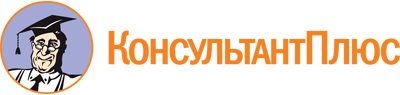 Постановление Правительства Архангельской области от 09.06.2022 N 404-пп
"Об утверждении распределения иного межбюджетного трансферта из областного бюджета бюджетам муниципальных округов Архангельской области на развитие системы инициативного бюджетирования в муниципальных округах в 2022 году"Документ предоставлен КонсультантПлюс

www.consultant.ru

Дата сохранения: 10.12.2022
 Наименование муниципальных округов Архангельской областиСумма, рублей1. Верхнетоемский муниципальный округ Архангельской области6 000 000,002. Вилегодский муниципальный округ Архангельской области6 000 000,003. Виноградовский муниципальный округ Архангельской области6 000 000,004. Каргопольский муниципальный округ Архангельской области6 000 000,005. Плесецкий муниципальный округ Архангельской области6 000 000,00Всего30 000 000,00